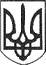 РЕШЕТИЛІВСЬКА МІСЬКА РАДАПОЛТАВСЬКОЇ ОБЛАСТІВИКОНАВЧИЙ КОМІТЕТРІШЕННЯ28 липня  2022 року                                                                                       № 138                   Про розмежування кімнат та приміщень між бюджетними установами та закладами розташованими в будівлі ЦКД „Оберіг” Керуючись ст..32 Закону України „Про місцеве самоврядування в             Україні” та з метою забезпечення ефективної діяльності бюджетних установ та закладів розташованих в будівлі ЦКД „Оберіг”, виконавчий комітет Решетилівської міської радиВИРІШИВ:	1. Розмежувати кімнати та приміщення між бюджетними установами та закладами розташованими в будівлі ЦКД „Оберіг”, згідно з додатком:	1) за центром культури і дозвілля „Оберіг” Решетилівської міської ради закріпити: кімнату №10, кімнату №12, кімнату № 13, кімнату №14, кімнату №15, кімнату №16, кімнату №17, кімнату №20, кімнату №27, кімнату №29,  кімнату №30,   кімнату №43,   кімнату №44,   кімнату   №45, кімнату №46, кімнату №47, кімнату №48, кімнату №49, кімнату №50, кімнату №51, кімнату №52, кімнату №53, кімнату №54, кімнату №55, кімнату №56, кімнату №57, кімнату №58 кімнату №59, кімнату №60, кімнату №61, кімнату №62, кімнату №63, кімнату №64, кімнату №65, кімнату №66, кімнату №68, актову залу, сходовий майданчик №1, сходовий майданчик №2, сходовий майданчик №4, сходовий майданчик №5, сходовий майданчик №6, сходовий майданчик №7, фоє №3, склад №1, склад №2 та туалет №5, загальною площею 1235,4 м2;	2).за Решетилівською центральної міською бібліотекою імені О. М. Дмитренка Решетилівської міської ради закріпити: кімнату №1, кімнату №2, кімнату №3, кімнату №4, кімнату №5, кімнату №6, кімнату №7, кімнату №8, кімнату №9, кімнату №11, кімнату №18, кімната №19, фойє №1, тамбур №1, туалет №1, туалет №2 та коридор №1, загальною площею 700,1 м2;	3) за дитячою школою мистецтв Решетилівської міської ради закріпити: кімнату №21, кімнату №22, кімнату №23, кімнату №24, кімнату №25, кімнату №26, кімнату №31, кімнату №32, кімнату №34, кімнату №35, кімнату №36,  кімнату №37, кімнату №38, кімнату №39, кімнату №40, кімнату №41, кімнату №42, фойє №2, тамбур №2, туалет №3, туалет №4, коридор №2 та коридор №3, сходовий майданчик №3, загальною площею 442,1 м2;	4) за КЗ „Краєзнавчий музей Решетилівської міської ради Полтавської області” закріпити: кімнату №28, кімнату №33 та кімнату №67, загальною площею 154,8 м2.	2. Керівникам установ та закладів забезпечити ефективне використання майна.	3. Визнати таким, що втратило чинність рішення виконавчого комітету Решетилівської міської ради від 29.10.2018 № 228 „Про розмежування кімнат та приміщень між бюджетними установами та закладами розташованих в будівлі ЦКД „Оберіг”.Міський голова								О.А.ДядюноваДодаток до рішення виконавчого комітету Решетилівської міської ради28 липня 2022 року № 138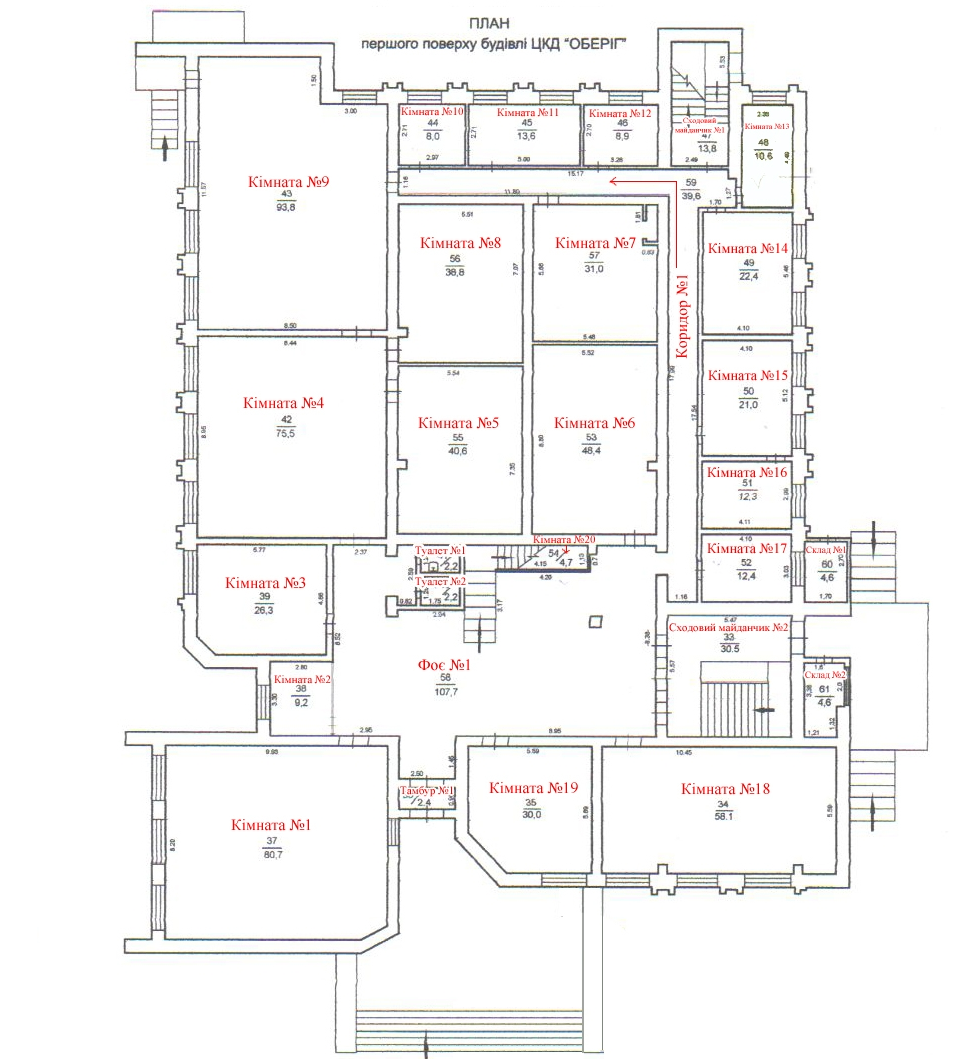 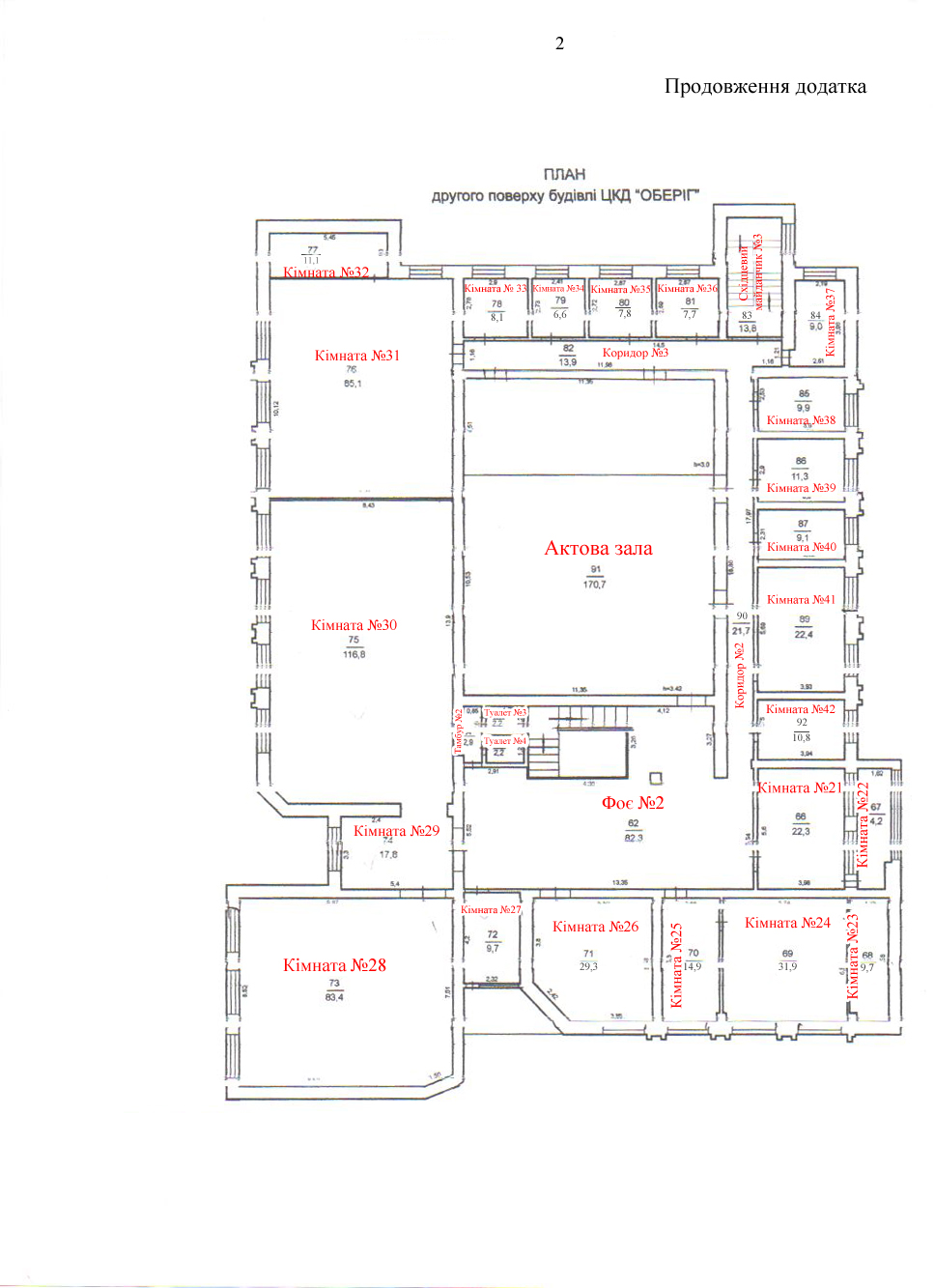 В. о. начальника відділу культури, 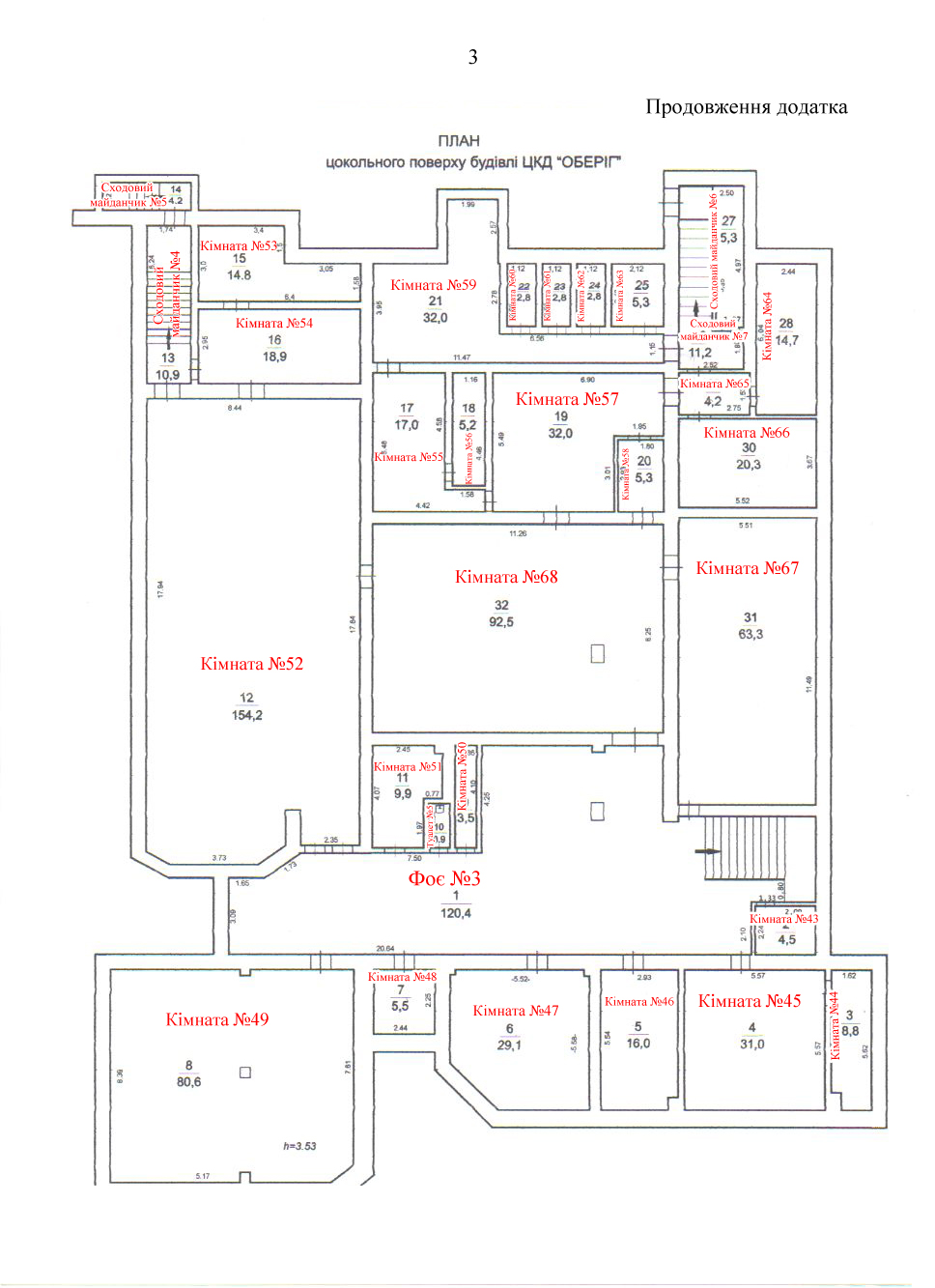 молоді, спорту та туризму                                                               В.О. Тарасенко 